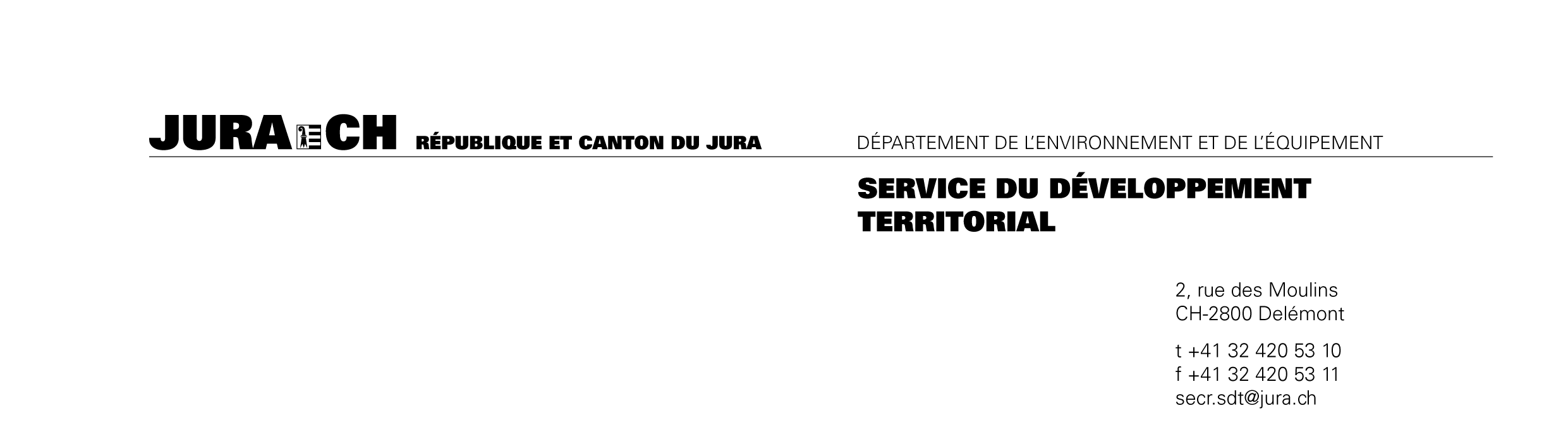 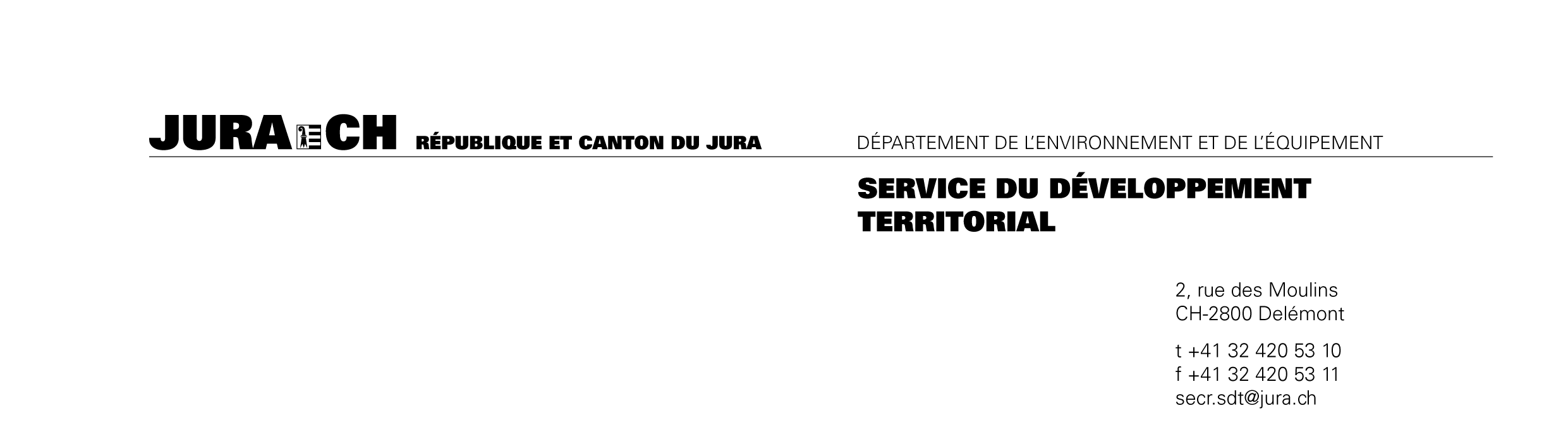 Consultation relative à la Conception directrice cantonale des transports publics (CDTP)Du 16 mars 2015 au 6 juin 2015Merci d’envoyer votre prise de position par courrier électronique à smt.sdt@jura.ch. Pour faciliter le dépouillement, veuillez y joindre un exemplaire en format Word.Commentaires libresRemarques généralesOrganisationAdressePersonne de contact (nom, prénom, fonction)Date et signatureQuestionnaireQuestionnaired'accordPlutôt d’accodPlutôt désaccorddésaccordInstructions: prière de mettre une croix dans la case choisieInstructions: prière de mettre une croix dans la case choisied'accordPlutôt d’accodPlutôt désaccorddésaccordCommentairesEn généralEn généralEn généralEn généralEn généralEn généralEn généralEstimez-vous important que le Canton du Jura se dote d’une stratégie de développement dans le domaine des transports publics ?Estimez-vous que la CDTP apporte des réponses adéquates aux problèmes de mobilité du Canton du Jura ?Principes et objectifsPrincipes et objectifsPrincipes et objectifsPrincipes et objectifsPrincipes et objectifsPrincipes et objectifsPrincipes et objectifsAdhérez-vous aux 11 principes directeurs retenus pour orienter la politique cantonale des transports publics (chap. 3) ?Adhérez-vous aux 38 objectifs spécifiques retenus, en lien avec les principes directeurs (chap. 3) ?Domaines stratégiquesDomaines stratégiquesDomaines stratégiquesDomaines stratégiquesDomaines stratégiquesDomaines stratégiquesDomaines stratégiquesQuelle est votre appréciation générale des 5 grands domaines stratégiques identifiés (chap. 4.1) ?Stratégie d’offre de transportStratégie d’offre de transportStratégie d’offre de transportStratégie d’offre de transportStratégie d’offre de transportStratégie d’offre de transportStratégie d’offre de transportPartagez-vous la formulation de la vision (chap. 4.2) ?D’une manière générale, adhérez-vous aux actions proposées pour le développement de l’offre (chap. 4.2 et 4.7) ?Partagez-vous en particulier la vision d’un RER jurassien (action O1, présentée aux chap. 4.2 et 5.1) ?Partagez-vous en particulier l’idée de la création d’une liaison facilitée, éventuellement sans transbordement, entre Delémont et les Franches-Montagnes, resp. La Chaux-de-Fonds (actions O1 et O2, présentées aux chap. 4.2 et 5.1) ? Partagez-vous en particulier l’idée de fixer des seuils et des critères pour l’adaptation de la desserte régionale par bus (action O3, présentée aux chap. 4.2 et 5.1) ?Partagez-vous en particulier la notion de « bouquet d’alternatives » dans les régions les moins densément habitées, qui signifie donc que tous les hameaux du canton ne seront pas desservis par une ligne de bus régulière (action O4, présentée aux chap. 4.2 et 5.1) ?Stratégie commercialeStratégie commercialeStratégie commercialeStratégie commercialeStratégie commercialeStratégie commercialeStratégie commercialePartagez-vous la formulation de la vision (chap. 4.3) ?D’une manière générale, adhérez-vous aux actions proposées (chap. 4.3 et 4.7) ?Avez-vous des suggestions quant à d’autres actions envisageables ?Stratégie d’appuiStratégie d’appuiStratégie d’appuiStratégie d’appuiStratégie d’appuiStratégie d’appuiStratégie d’appuiPartagez-vous la formulation de la vision (chap. 4.4) ?D’une manière générale, adhérez-vous aux actions proposées (chap. 4.4 et 4.7) ?Partagez-vous en particulier l’idée de faire de la desserte en  transports publics un critère majeur pour le développement des zones d’habitation et d’activités (action A1, présentée aux chap. 4.4 et 5.3) ?Stratégie de planificationStratégie de planificationStratégie de planificationStratégie de planificationStratégie de planificationStratégie de planificationStratégie de planificationPartagez-vous la formulation de la vision (chap. 4.5) ?D’une manière générale, adhérez-vous aux actions proposées (chap. 4.5 et 4.7) ?Stratégie de financementStratégie de financementStratégie de financementStratégie de financementStratégie de financementStratégie de financementStratégie de financementPartagez-vous la formulation de la vision (chap. 4.6) ?D’une manière générale, adhérez-vous aux actions proposées (chap. 4.6 et 4.7) ?Comment percevez-vous en particulier l’idée de rechercher de nouvelles sources de financement, notamment liées à la fiscalité territoriale (chap. 4.6, action F1 et chap., 5.5, fiche d’action F1) ?Avez-vous des suggestions quant à d’autres sources de financement envisageables ?Forme et présentationForme et présentationForme et présentationForme et présentationForme et présentationForme et présentationForme et présentationD’une manière générale, appréciez-vous la forme et la présentation du document dans son ensemble ?Chapitre, numéro (pour les fiches d’action)PropositionJustifications / Remarques